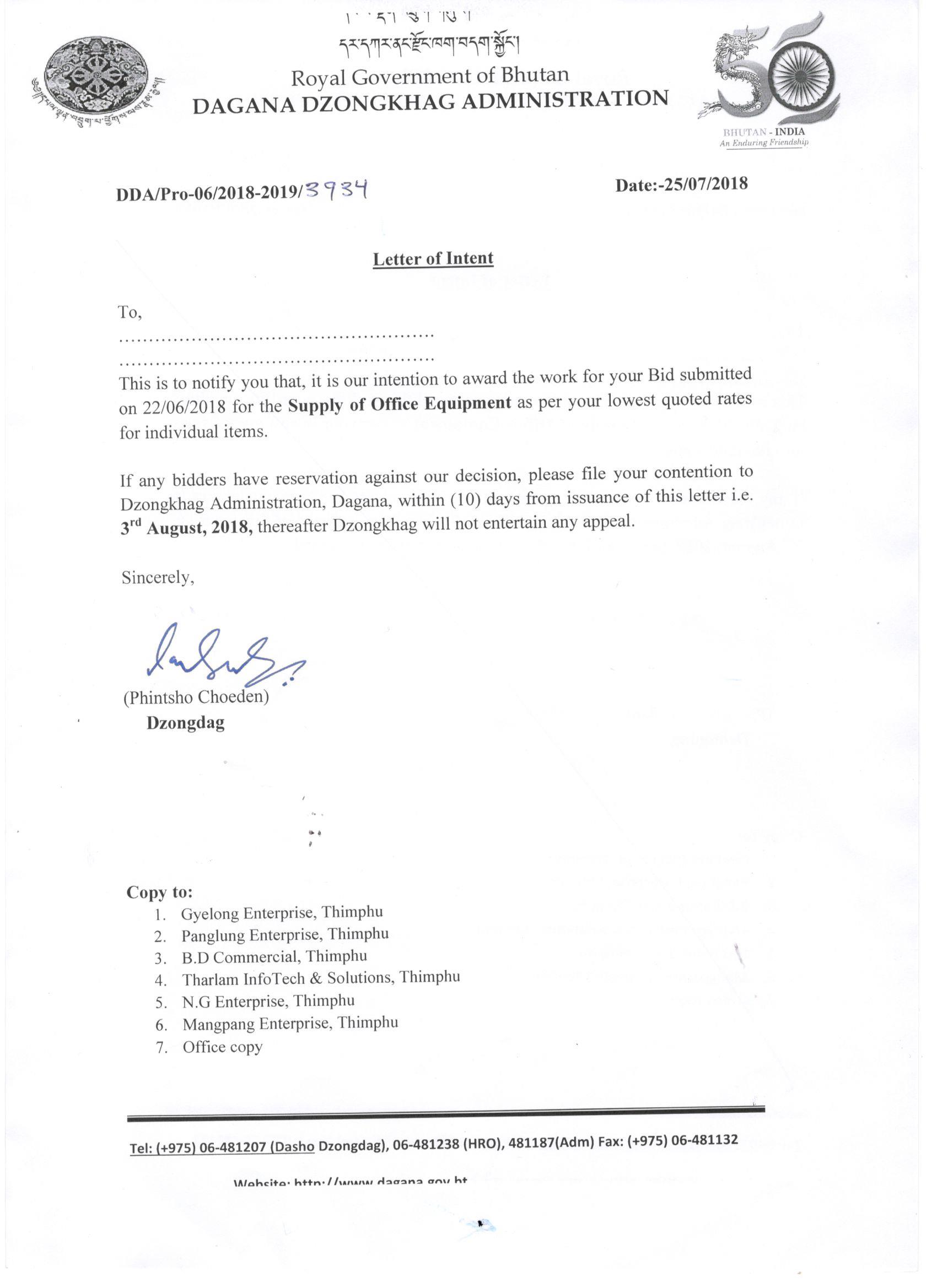       Comparative Statement for supply of Office Equipment for 2018-2019       Comparative Statement for supply of Office Equipment for 2018-2019       Comparative Statement for supply of Office Equipment for 2018-2019       Comparative Statement for supply of Office Equipment for 2018-2019       Comparative Statement for supply of Office Equipment for 2018-2019       Comparative Statement for supply of Office Equipment for 2018-2019       Comparative Statement for supply of Office Equipment for 2018-2019       Comparative Statement for supply of Office Equipment for 2018-2019       Comparative Statement for supply of Office Equipment for 2018-2019       Comparative Statement for supply of Office Equipment for 2018-2019 Sl. No.ParticularsSpecificationUnitN. G Enterprise Rate B.D Commercial Rate Mangpang Enterprise Rate Tharlam Infotech & Solution Rate Panglung Enterprise rate Gyelong Enterprise Rate 1PHOTOCOPY MACHINEPHOTOCOPY MACHINEPHOTOCOPY MACHINEPHOTOCOPY MACHINEPHOTOCOPY MACHINEPHOTOCOPY MACHINEPHOTOCOPY MACHINEPHOTOCOPY MACHINEPHOTOCOPY MACHINEaPhotocopy machine, with latest technology  (with Latest detail  specifications)Each480004149039600386504900042,500 (konica-185e)bHeavy duty photocopy machine Duplex , with latest technology  (with latest detail  specifications)Each1190008949063800586508900076,500 (konica-206)cPhotocopy Machine Canon IR2016Each490007439010780010895067000NadProjector  sony ( Infocus with white screen 2000luminius epson  luminius acer 3000 luminius)Each51000899033600328503100029,0002PRINTERSPRINTERSPRINTERSPRINTERSPRINTERSPRINTERSPRINTERSPRINTERSPRINTERSaHP LaserJet  Printer 1018/1108Each10500899064509850980010828bHP Laser Jet Printer  P1102/1108Each10600899073009850990010828cHP Laser Jet Printer P1007/1108Each10700899073009850840010828dHP Laser Jet Printer P 2055/402Each210001649017200181501690022000eHP LaserJet  Printer (Duplex) 2055D/402dEach260001649017200191501790021000fHP Laser Jet Printer 2055DN heavy duty/402 dnEach310001849017200197501920023000gHP Laser Jet Printer 3015DN Heavy DutyEach350003649030100366503490030185hHP Laser Jet Printer (all in one/ multi functional)Each210001449021800218501490022500iHPLaser Jet Printer  Pro 400M40LDEach230001649017200175001790021000jDigital Printer RISOEachna145000153200120000129000150000kPrinter Canon LBP 3300Each51000184901165017350naNalDotmatric Printer  LQ2180 EpsonEach4900048390336504185041000445003External DrivesExternal DrivesExternal DrivesExternal DrivesExternal DrivesExternal DrivesExternal DrivesExternal DrivesExternal Drivesa500GB580042903640375039005000b1000 GBNo.5800519046404250410060004USB DRIVESUSB DRIVESUSB DRIVESUSB DRIVESUSB DRIVESUSB DRIVESUSB DRIVESUSB DRIVESUSB DRIVESa4 GBNo.3800439350355naNab8 GBNo.4900439410375398Nac16 GB6800439560585435Na5CameraCameraCameraCameraCameraCameraCameraCameraCameraaCanon 700D(18-55mm)No.6300038980810082505400034000bSony No.63000843908800846038000Na6TELEPHONE HEADSTELEPHONE HEADSTELEPHONE HEADSTELEPHONE HEADSTELEPHONE HEADSTELEPHONE HEADSTELEPHONE HEADSTELEPHONE HEADSTELEPHONE HEADSaTelephone with speakerEach210024902200215016004800bTelephone headEach35008791540155074915007Scanner machineScanner cannon lid 120Each5600549054004850560059808Switch and RouterSwitch and RouterSwitch and RouterSwitch and RouterSwitch and RouterSwitch and RouterSwitch and RouterSwitch and RouterSwitch and Routera8 Port gigabit Dlink switch Each31002849204026502400Nab16 port gigabit Dlink switchEach80006849550044505800Nac24 port gigabit Dlink switchEach130008990680065507800NadCisco 1841 Routerna684905260051850450001558009Duplicating MachineDuplicating MachineDuplicating MachineDuplicating MachineDuplicating MachineDuplicating MachineDuplicating MachineDuplicating MachineDuplicating MachineaInk for RISOna1249140012501290nabMaster for RISOna1249178017501290NacInk for Rongdana98913101350950NadMaster for Rongdana2490198819502100NaeDuplicating Machine RONGDA RD3608,300-400 DPIEachna118490107000115000129000NafCyclostyle machine parts140001649078000195010000Na